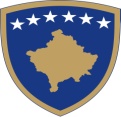 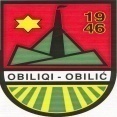                       Republika e Kosovës/Republika Kosova/Republik of Kosova                      Komuna e Obiliqit/Opstina Obilic/Municipality  of  Obiliq            Bazuar në nenin 8, paragrafi 1 dhe 2, te Ligji i Punës, nr.03/L -212, neni 5, paragrafi c, Ligji për Arsimin në Komunat e Republikës së Kosovës, nr.03/L-068, neni 35, Ligji për Arsimin Parauniversitar në Republikën e Kosovës,nr.04/L-032, Udhëzimet Administrative të MASHT-it, nr.17/2009, nr.10/2018, dhe kërkesën me nr. -X-365, të datës 14.05.2019, Drejtoria e Arsimit me datë  15.05.2019,  shpall :                                                             KONKURSSHFMU” Dr.Ibrahim Rugova “ në  Obiliq, paralelja në Mazgit të Epërm Vendi i punës : Edukatore     Kushtet :       Kërkohet kualifikimi profesional përkatës, sipas Ligjit Për Arsimin Parauniversitar në Republikën e Kosovës dhe Udhëzin Administrativ (MASHT), nr.10/2018 Për Normativin Mbi Kuadrin Profesional të Arsimit të Përgjithshëm.       Kandidatët që konkurrojnë për edukatore duhet ta sjellin kopjen e diplomës së fakultetit të vërtetuar ose noterizuar,vërtetimin për përvojën e punës në arsim, cerifikatën e lindjes, dokumentin e letërnjoftimit.       Kandidatët, të cilët kanë diplomuar jashtë Republikës së Kosovës, të cilët nuk i kanë diplomat e nostifikuara  në  MASHT nuk do të përfshihen në listën e ngushtë.       Fletëkërkesat merren në zyrën e pranimit të KK-së  ose në faqen zyrtare të Komunës së Obiliqit dhe dorëzohen me dokumentet të kompletuara në të  njejtën  zyrë. Afati i konkurrimit është 15 ditë nga dita e publikimit në shtyp.                                                                                                                                      Drejtori:Agim Spahiu                                           